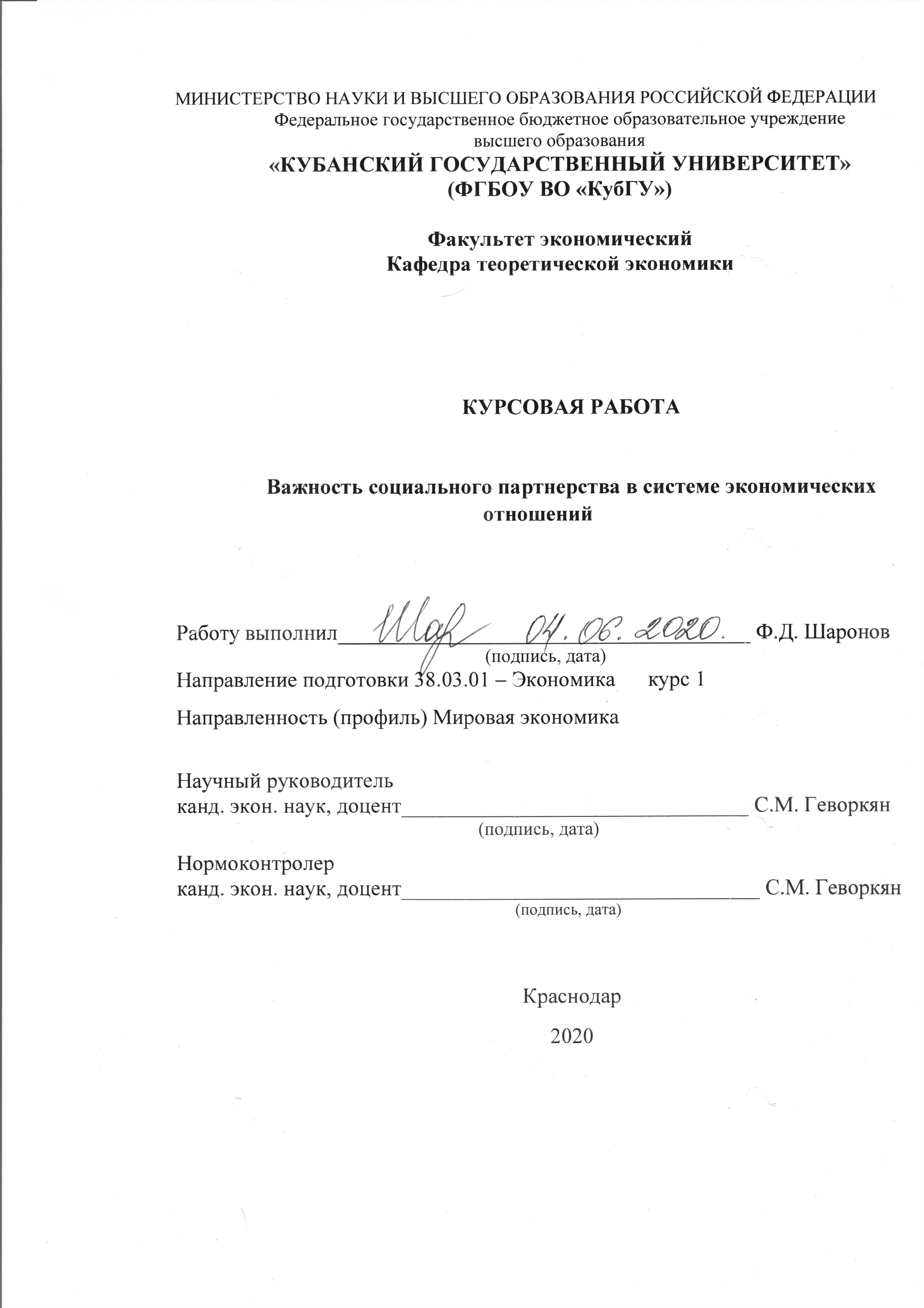 СОДЕРЖАНИЕВВЕДЕНИЕАктуальность темы. Как известно, каждый человек желает быть частью экономически сильного, а также социально-ориентированного государства. Именно той системы, которая имеет замечательную экономику и располагает огромным потенциалом производства различных товаров и услуг, но в то же время уделяет большее время обществу, нежели самодостаточным финансовым предприятиям. Граждане также выделяют помощь: рабочему классу, наёмному персоналу, общественным объединениям, процессы возведения этих субъектов в приоритет –  в качестве главных составляющих эффективного государства.Хочется выделить, что уже долгое время во всем мире не утихают споры по поводу степеней и механизмов поддержки общества. Во всех странах существуют сторонники того или иного подхода поддержки граждан. Российская Федерация не является исключением. Руководство России также насчитывает огромное количество сторонников, имеющих различные взгляды по поводу помощи гражданам. Безусловно, государство пытается сформировать эффективную политику помощи обществу, используя финансовые, законодательные, идеологические, воспитательные инструменты. Но, все же, акцент делается на системно-значимые финансовые организации.Цель. Выделение социального партнерства, в качестве важного элемента в российской системе экономических отношений, способствующего развитию как государства, так и обществу.Для достижения этой цели проставлены следующие задачи:продемонстрировать опыт других государств,сопоставить социальную политику РФ и политики других стран,проанализировать и предоставить отчёт о финансировании объектов социальной важности Российской Федерацией из бюджета.Объект. Деятельность государств и современная социальная политика.Предмет. Система социально-экономических отношений, определяющая экономическую защищённость, а также незыблемость социальных гарантий граждан.Степень разработанности проблемы. Безусловно, данная проблема является одной из часто поднимаемых в сфере государственной политики и огромное количество написанных научных трудов тому в подтверждение. Даже по базовым вопросам социального партнерства по сей день идет широкая дискуссия.Научное осмысление проблемы важности содействия обществу для дальнейшего его процветания представлено в работах таких ученых, как Герберт Спенсер, Макс Вебер, Энтони Гидденс, Карл Маркс, Фридрих Энгельс, Никлас Луман. Также хочется выделить российских ученых: Константинову Л.В., Холостову Е.И., Сидорину Т.Ю., Питирима Сорокина, Романова П. В., внесшие огромный вклад в решение данной проблемы.Методологическая база. Данная работа основана на общенаучных и специальных методах научного познания: анализ и синтез, индукция и дедукция, конкретизация и абстрагирование, метод исторической и логической оценки экономических явлений.Информационно-эмпирическая база исследования. В основе данной работы лежат труды и работы, как отечественных авторов, так и зарубежных по исследуемой и смежной проблемам в области экономической теории, социальных исследований, материалов периодических изданий, ресурсов интернета, нормативно-правовых документов, закрепляющих социальные гарантии граждан, результатов осуществления социальной политики компетентных органов Российской Федерации.Работа состоит из введения, двух глав, заключения и списка литературы. В первой главе будут рассмотрены теоретические вопросы, связанные с изучением сущности социальной политики, механизмом осуществления политики, а также будет рассмотрена краткая мировая история поддержки граждан. Во второй главе будет рассмотрено сегодняшнее состояние социальной политики в России и за рубежом, а также методы, которые предлагаются для решения данной проблемы в Российской Федерации.Теоретические аспекты социальной политики и её элементовСоциальная политика: сущность, методы, принципыБлизость государства к фирме является основополагающей в современном представлении лидеров стран. Такие понятия, как фирма и эффективное функционирование экономических отношений – неразрывно связаны для руководства тех или иных стран. Государство выступает в качестве патроната фирм, чтобы они в свою очередь обеспечивали дальнейшее развитие экономических отношений.										В противовес этому выступает социальная политика. Это сложный государственный инструмент, благодаря которому общественным сферам уделяется особое внимание.Термин «социальная политика» имеет большое количество толкований и не имеет единственно верного значения. Поэтому, обобщим представления и видения различных общественно-экономических кругов, представив их в виде трех основных точек зрения:Социальная политика представляет из себя совокупность взаимоотношений, взаимосвязей, взаимодействий между социальными группами общества по поводу жизнеобеспечения населения», с целью «сохранения и изменения социального положения населения в целом и составляющих его классов, слоев, общностей».Социальная политика является совместной деятельностью государства и работодателей по улучшению положения рабочего класса.Социальная политика – это общественное и государственное вспомоществование, смыслом которого является социальная помощь, осуществляемая на принципах безвозмездности и благотворительности [1].Принято считать, что сам термин был выдвинут Лоренцем фон Штейном. Ученый выделил в середине ХIХ века смелый термин: «социальное государство», как нечто важное и значимое для функционирования государства.Более чем вековая история внесла большие коррективы в это понятие, но сущность за это время не изменилась. Восстановление равенства и свободы, поднятие низших, обездоленных классов до уровня богатых и сильных, а также по средствам государства «осуществлять экономический и общественный прогресс всех его членов…» – вот то, что актуально и в наши дни [2].Такая политика призвана обеспечить благосостояние в обществе, повысить качество жизни людей. Огромное внимание уделяется социальным потребностям граждан, общественным проблемам в сферах развития человека инфраструктуры.  Безусловно, политика также выступает посредником между властью и жителями государства, региона, муниципалитета. Таким образом, помогает создавать диалог между избранным руководством и гражданами [3].Главные методы, которые используются при ведении социальной политики, не имеют определенных инструкций и четко выделенных рамок воздействия. Они являются разнонаправленными, затрагивая различные сферы жизни граждан.Поэтому, выделим основные способы воздействия на общество:Инвестиции в человеческий капитал.Политика на рынке труда и государственная поддержка занятости.Развитие форм и инструментов взаимосвязи рынка труда и рынка образовательных услуг.Политика защиты доходов.Развитие инструментов микрофинансирования [4].Всё это в совокупности составляет политику, призванную кардинально влиять на общество. Данные методы являются общепринятыми и, ввиду общеизвестности, часто применяются в современной государственной политике.Взаимодействие с гражданами – является важной частью социальной политики. Поэтому, ни для кого не секрет, что её принципы основаны на развитии человеческого капитала и инфраструктуры, позволяющей людям иметь гарантии, которые им предоставило государство.Принцип социальной справедливости призван связывать и согласовывать разнонаправленные интересы всех групп и, особенно, групп, нуждающихся в помощи и экономически активных, самостоятельных, «сильных» групп населения, которые через налогообложение финансируют помощь «слабым» [5]. Хочетcя выделить, что именно данный принцип представляет из себя цель функционирования социальной сферы.Также реализуется принцип стабилизации общества, благодаря которому гарантируется социальная защищенность населения [3]. И, исходя из вышеперечисленного принципа социальной политики, государство обязуется, гарантирует развитие нации в сферах:1) Здоровья и долголетия.2) Доступа к образованию.3) Достойного уровня жизни.Гарантии государства имеют особое значение, так как они позволяют заинтересованным лицам реализовать свой человеческий капитал. Благодаря ним, связи между социальным прогрессом и экономическим ростом усиливаются. Социально-трудовая сфера становится объектом контроля со стороны властей страны [6]. В итоге, рассмотрев основные теоретические аспекты, можно прийти к выводу, что «Социальная политика» является, безусловно, значимой и непростой категорией экономической теории, важность которой трудно недооценить. Ведь, она на ровне с другими государственными политиками является важным условием достижения стабильности и процветания страны.1.2 История появления социальной политикиКак я раньше отмечал, данный термин был выделен в середине позапрошлого века. Политика, в её чистом виде, начала же существовать в начала существовать в XX веке, когда на общественные проблемы было впервые было обращено колоссальное внимание.Нельзя не сказать, что выше сказанное является исторически финальной стадией актуализации методов решения проблем общества по средствам уникального инструмента государства – «социальной политики». Её корни уходят во вторую половину 1-го тысячелетия н.э., когда Римская империя имела первый опыт мирового масштаба по проведению социальной политики. Развал же Римской империи оставил в наследство огромное количество городской бедноты на востоке бывшей империи. Причины бедности были схожи с существующими в настоящее время – отсутствие работы, различные заболевания и недееспособность, инфляция, ведущая к голоду, отсутствие поддержки в семьях. И уже тогда бедным оказывалась помощь: благотворительные мероприятия были присущи церкви, монастыри стали центрами социальной помощи. Безусловно, помощь варьировалась в зависимости от принадлежности бедняков к тому или иному типу (предоставлялось разное жилье, была существенная разница и в уходе за больными).В XVII в. некоторые страны получили импульс для экономического развития. Лидером в преобразованиях являлась Великобритания. Промышленная революция привела к тому, что население хлынуло с земель на фабрики. Внезапная инфляция, появившееся в результате ускорения темпов роста производства в новых для того времени отраслях, имела плохие последствия для заработных плат жителей британских островов. Рост недовольства и социальной напряженности – обеспокоивало руководство страны. В целях исключения беспорядков власти Великобритании обратили внимание на социальные проблемы населения и проявили заботу о бедныхПостепенно, актуальность по поводу доступа всех граждан к таким вещам, как образование, суд и справедливое разбирательство, общее национальное богатство – усиливалась. Период с XVIII в. по начало XIX в. – характеризовался формированием индустриального общества. Именно тогда возникает все больше предпосылок для формирования социальной политики, направленной на решение социальных проблем. Образование национальных государств характеризовалось ростом всевозможной привязанности человека Отечеству, по средствам отождествления себя с родной страной.Услуги, социальные гарантии – все то, без чего мы не представляем свою жизнь сейчас, впервые было потребовано тогда жителями государств от своих властей. Государство впервые столкнулось с новыми, «уникальными» требованиями населения страны: в развитии современной социальной политики и ее институтов. К началу Первой мировой войны деятельность чиновников Великобритании уже затрагивала социальное обеспечение и вопросы образования, но развернувшаяся деятельность была приостановлена в связи с послевоенными экономическими проблемами. До начала Второй мировой войны, в Великобритании оставалось значительное число нерешенных социальных проблем, которые должны были быть решены немедленно. В послевоенное время накопилось множество проблем в системе социального обеспечения, что, в свою очередь, привело к зависимости большинства населения от государственной помощи. Существовавшие тогда формальности: прохождение проверок людьми, получающим пенсии и другие пособия государственного страхования, не имеющих других источников дохода на нуждаемость в государственной помощи – являлись серьёзными препятствиями, игнорировать которые было преступно и опасно.Общественно-характерные проблемы того времени, стали поводом для кардинальных преобразований в социальной сфере. Так, во второй половине XX в. страны Западной Европы в той или иной мере сумели реализовать определенную модель государства всеобщего благосостояния.Также, хочется выделить, что результатами активной деятельности граждан, общественных организаций и государства являются различные конвенции и декларации прав, которые перечислены ниже. Эти соглашения призваны обеспечить социальные гарантии жителей всех стран. Их несоблюдение влечет ответственность руководства страны перед Мировыми организациями, сообществом. Легитимность которых никто не может поставить под сомнение.Вот, некоторые из них, имеющие большое значение для мирового права:Всеобщую декларацию прав человека ООН (1948).Конвенции и рекомендации Международной организации труда.Декларация и программа действий, принятые на Копенгагенском социальном саммите в 1995 г [7].Если же выделять основные этапы социальной политики, вместе с их характерными особенностями, то таблица 1 наглядно показывает, то что что пережила политика за период своего становления.Таблица 1 – Этапы становления социальной политики (составлена автором на основе [7])1-й этап (с 70-х гг. ХIХ в. до 30-х гг. ХХ в.) – социалистический,2-й этап (с 30-х гг. ХХ в. до конца 40-х гг.) – правового социального государства,3-й этап (с конца 40-х гг. по 60-е гг. ХХ в.) – государство социальных услуг,4-й этап (с конца 50-х гг. до середины 80-х гг.) – государство всеобщего благоденствия,5-й этап (с начала 80-х гг. до середины 90-х гг.) – деструкции и кризиса государства всеобщего благоденствия,6-й этап (с середины 90-х гг. ХХ в. по настоящее время) – либеральное социальное государство.Социальная политика эволюционировала на протяжении долгого времени вместе с человеческой расой. Благодаря выделенным выше этапам, можно понять, что в определенные временные рамки этот инструмент задействовался для тех или иных нужд, помогая наладить нужный контакт с жителями страны. Исходя из долгой и успешной истории этой политики, можно понять, что инструмент является эффективным.1.3 Основные модели социальной политикиВ мировом сообществе принято выделять 5 основных моделей социальной политики, выдвинутые различными учеными из таких научных областей, как экономика, социология, политология. Они представляют из себя комплексы мер, главной задачей которых является достижение социально-экономического развития. Через модели, мы можем понять, как, по мнению ученых, руководство страны призвано находить оптимальность задействования различных государственных инструментов в разнообразных сферах общества. Каждым представителем той или иной модели социальной политики были выдвинуты определенные гипотезы о ведении социальной политики государством.Выделим эти основные модели, покажем, как ученые видели общество, использующее принципы их творений.Модель 1 (Модель Хайека-Нозика). Основоположниками данной модели являются Р. Нозик и Ф.А. фон Хайек, которые выделяют такие институты, как отношения в рамках рынка, демократия и либерально-социальная политика. 	Любое навязывание государственного вмешательства – не правильно, а подверженнее института частной собственности – несправедливо, замечает один из авторов. Социализм, тоталитаризм, нацизм, фашизм и сталинизм – представляют из себя отдельные формы коллективизма, а социальная политика является производной от них. Ликвидация предпринимательства, отмена частной собственности на средства производства и создание системы «плановой экономики» – выступает приманкой стабильности, устойчивости для общества. Обществу, выбирающему путь «благоустроенности и комфортабельности, непременно придётся распрощаться и с важными гражданскими свободами. Основные права человека не могут быть нарушены для решения каких-либо социальных целей. Подчеркивается, что «Минимальное государство – это максимальное государство, существование которого может быть оправдано». Поэтому, представители данной модели выступают категорически против «социального государства» и его паразитизма.Единственно, что авторы модели выделяют – это политику безопасности в рамках социальной политики: «охранное агентство», в лице государства. Р. Нозик считает таким образом происходит защита права, а не защита от потери средств к существованию. В его понимании социальная политика редуцируется лишь в политику безопасности – именно для этого существует.Модель 2 (Модель Ролза). По мнению сторонников данной модели социальной политики, человек в сообществе наделён справедливостью, то есть способностью выполнять свои обязательства, взятые по отношению к другим людям. Особую роль выделяют социальной кооперации, целью которой является благосостояние каждого индивида. Рольз, будучи основоположником модели, считает, что свобода и равенство возможностей – первостепенно, а общественное благосостояние – второстепенно. Права человека занимают доминирующее положение, а их нарушение признается недопустимым. Демократический режим и свободный рынок – незыблемы.Также, выделяется концепция социальной справедливости: «социальное и экономическое неравенство в обществе допускаются лишь тогда, если они ведут к выгоде наименее преуспевающих членов общества». Хочется выделить, что отдается предпочтение неравному распределению благ в обществе, если оно поднимает материальное благосостояние каждого конкретного члена общества по сравнению с моделью равного перераспределения. Д. Ролз таким образом пытается соединить идею равенства с либерализмом.Но нельзя забывать, что, если перераспределение ущемляет чьи-то права, такое перераспределение несправедливо. Основные принципы модели: справедливость в распределении прав,открытого общества с демократическим режимом, повышение достатка наименее обеспеченных членов общества, по средствам неравного распределения благ.Модель 3 (Модель Хабермаса). Следующая модель представлена немецким социологом и философом Ю. Хабермасом. Ученый выделяет понятие «обмен ценностями» между государством и гражданами. Между обществом и политической системой происходит постоянное взаимодействие по поводу лояльностью, социальной организации, налогов. Гражданское общество выплачивает налоги и обеспечивает свою лояльность системе. Система, в свою очередь, проводит организационную деятельность в обществе и принимает политические решения.На уровне целей каждой из сторон, социальная политика – это способ, благодаря которому государство старается обеспечить лояльность масс своей политической системе. А общество в свою очередь требует социальные гарантии и защищённость. Система государственной социальной защиты становится эффективным средством регулирования социальной напряжённости.В модели Хабермаса можно выделить ряд особенностей:допущение элементов авторитарности власти,однозначный сдвиг в пользу социального государства и принципа перераспределения,замкнутость политических элит,пассивность гражданского общества по отношению к политическому процессу,наличие «негласного договора» между обществом и властью о предоставлении политической лояльности взамен на социальную опеку государства.Модель 4 (Модель ордолибералов – Поланьи). Данная модель общества и социальной политики представлена «ордолиберальным сообществом». Она зародилась в Германии в 1930-е годы, когда ряд учёных и преподавателей Фрайбургского университета во главе с немецким экономистом Вальтером Ойкеном основывают неолиберальную школу, которая стала называться «ордолиберализмом». По мнению ордолибералов, социальная политика – это неотъемлемая составляющая политики государств в целом. Социальная политика не должна сводиться к перераспределению благ между населением, потому что приводит к диспропорциям, вызывает привыкание людей к определённому материальному благосостоянию и снижает темпы развития экономики. Особенность фрайбургской школы состояла в тезисе: «Рынок нацелен прежде всего на экономическую эффективность, а государство – на поддержание принципов его эффективности и конкурентности. Также, весомая роль в создании социального рыночного хозяйства отводилась государству. Оправдание расширенной регулирующей функции также связано с усложнением социально-экономической жизни, это было взято, исходя из нацистского прошлого. Социально-экономическая система должна была обеспечить максимальное благосостояние государства, сохранение базового принципа свободы личности и взаимной ответственности свободного рынка и государства перед людьми Основными чертами данной модели являются: открытое демократическое общество,создание рыночной системы нерыночными средствами (государственным ограничением),поддерживающая функция социальной политики,перераспределение общественных благ через государственные программы.Модель 5 (Модель Маркса). В модели К. Маркса выделялись противоречия общественного строя Германии и передовых капиталистических стран Европы и Америки второй половины XIX века. Капиталистическая система выступает в качестве неэффективной структуры, в тоже время, выдвинутый ученым социализм, представляет из себя прогрессивную модель социальной политики, следующая стадия которой коммунизм.Важнейшим этапом создания социалистической модели общества Маркс считал консолидацию промышленных рабочих – ведущей созидающей прослойки – и выдвижение ею своей программы переоформления общественных институтов и государства. Основой данной модели являются рабочие промышленности. По модели Маркса, государственное управление осуществляется «диктатурой пролетариата» – по мысли Маркса – демократическим руководством страны. Модель общественного устройства Маркса имеет следующую структуру: «недемократический режим – плановая экономика – принцип перераспределения».Всё базируется на том, что рабочий получает от общества квитанцию в том, что им доставлено такое-то количество труда (за вычетом его труда в пользу общественных фондов), и по этой квитанции он получает из общественных запасов такое количество предметов потребления, на которое затрачено столько же труда. То же самое количество труда, которое он дал обществу в одной форме, он получает обратно в другой форме». Рабочий сам решает, что изъять из общественных ресурсов в объёме его разумных потребностей. Исходя из этого вырисовывается и принцип собственно социальной политики данной модели. Хочется сказать, что исторически была попытка воплотить модель Маркса в жизнь в СССР и ряде других государств. Основные черты модели представлены ниже:псевдодемократический режим, организованный по классовому признаку,управление экономикой осуществляется советами рабочих и крестьян,форма плановой экономики,два типа социальной политики на основе перераспределения: социалистическая и коммунистическая. Общественная поддержка нетрудоспособным предполагается только в коммунистическом обществе [8].Все 5 моделей социальной политики, представленных выше, можно представить в виде двух рисунков.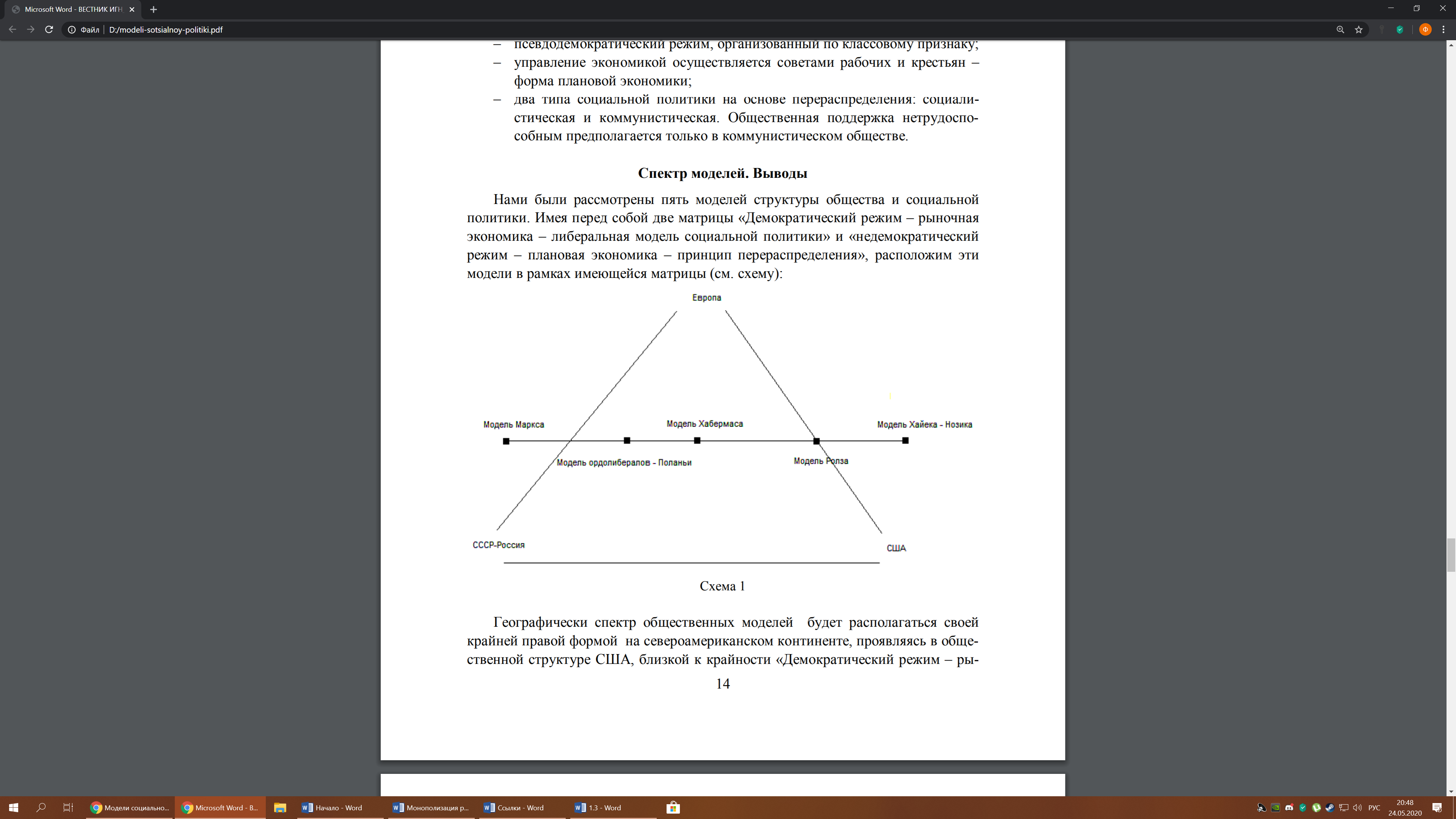 Рисунок 1 – Характерные для отдельных стран мира модели социальной политики [8]Рисунок 1 показывает, какие страны в основном прореживаются те или иные модели социально-экономической политики.  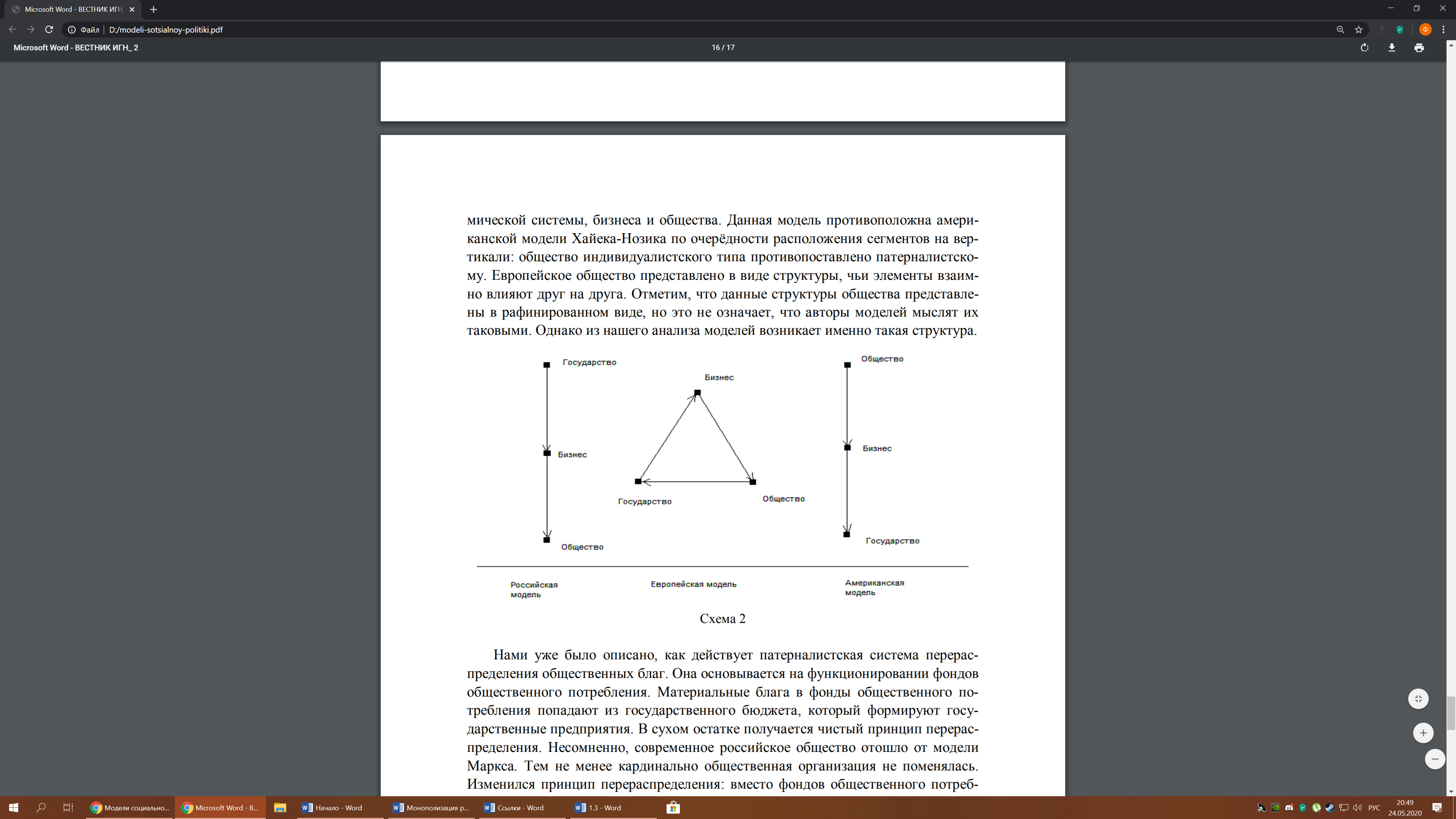 Рисунок 2 – Структура социально-экономических отношений в государстве [8]А на рисунке 2 мы можем видеть, как происходят взаимодействия бизнеса, общества и государства в определенной стране. Таким образом отнести её к одной из моделей социальной политики. Это рисунки являются универсальными, а также наглядными способами отождествлений социальных политик в определенных странах мира.Модели, которые были описаны выше упомянутыми учеными помогают понять такие вещи, как степени, пути воздействия, особенности проведения политики, а также перечни задействованных инструментов для осуществления социально-экономических преобразований тех или иных странах1.4 Советский опыт патерналистской социальной политикиНельзя не вспомнить, также опыт Советского союза, когда доминировал принцип патерналистской социальной политики. Государство кардинально сменила вектор развития социальной политики благодаря лицам, имеющим поддержку населения, а главное, поддерживающих социалистический вектор развития страны.Начнём рассматривать историю социальной политики в России с Первой Мировой войны, когда она носила, скорее, декларативный характер. Она обеспечивала население продуктами питания население, а также военных, страдающих от затяжной войны.Дальнейшие революционные события, гражданская война и победа в ней большевиков создали в стране новые условия для осуществления социальной политики. Появление острой нужды в ресурсах и продовольствии спровоцировало осуществление политики военного коммунизма (с июня 1918 по декабрь 1920). Власть старалась получить максимум из того, что было предложено, примером может послужить национализация малых и больших предприятий.Безусловно, это не могло продолжаться долго и экономический рост был полностью необходим советский власти. Период конца 1920-х – начала 1950-х характеризовался изменением содержания социальной политики, нацеливая её на нужды государственной экономики, на быстрый рост [9].Начинается «огосударствление» детей по средствам детских яслей, садов. Семилетнее среднее образование становится общеобязательным в 1933 – 1937 годах. В дальнейшем, после Второй Мировой войны, вся система социальных сервисов дифференцировалась: на предприятиях она была более качественной, чем по месту жительства рабочих.К середине 1950-х было уже понятно, что необходимо применить широкомасштабные реформы, способные обеспечить социальное благополучие. Одними из таких преобразований были хрущёвские реформы (1956 – 1964), которые были направлены на смену сталинской диктатуры и возврат к ленинскому принципу «демократического централизма». В данном случае, это можно воспринимать в качестве некого возврата к нэпу, осуществляемый руководством 60-х годов.Выделялась прибыль в качестве мерила эффективности выполнения плана и экономической поддержки трудящихся. Подводилась либерализация сельского хозяйства, призванная внести разнообразие в экономическом хозяйстве. Политика государства проводилась с целью значительного роста объёма производства различных товаров в послевоенное время.Вообще, законодательство 1956 и 1964 годов преобразовало систему социального обеспечения, предав ей статус одной из лучших. Была установлена минимальная заработная плата, снижаются налоги на слабозащищенные слои общества, также улучшаются условия работы. Именно тогда, была сокращена рабочая неделя, но положительность оплачиваемого отпуска увеличена. Повышены размеры пособий, а также гарантии для низкооплачиваемых работников.Создавая новое государства на руинах прошлой, Советский союз делал приоритетом в новой системе социальную политику. Результатами действий руководства страны были признание СССР, одним из лидирующим в социальной политике.К 1970-м годам Советский союз подошёл, имея жёсткую фазу холодной войны с США, не стабильную конъюнктуру на мировых рынках энергоносителей. Не была также до конца решена проблема расселения граждан в новое, комфортабельное жилье.А в период перестройки, когда социалистическая модель хозяйства «должна была» постепенно поменять свой вектор направления на капиталистическую модель, но с некими оговорками, подвела, по сути, весь Советский союз к обрыву [10].Лозунги «интенсификации» и активных действий, а также различные патриотичные организации оказывались, попросту, не готовы к мировым изменениям, которые случились в 80-ые годы XX века [9].В результате к началу 1990-х годов Россия подошла истощенной гонкой вооружений, ужасно адаптированной к рыночной экономике. Страна была наполнена «неповоротливыми» предприятиями – монстрами, которые были единственными перспективными организациями, только благодаря тому, что специализировались на экспорте сырья их страны.Механизм реализации социальной политики государства: мировой опыт и Россия2.1 Зарубежный опыт социальной политикиВ остальных странах мира также интенсивно происходят процессы социализации экономики, что создает возможности для становления социальной ответственности. Появляется объективная необходимость комплексного анализа социальной ответственности всех социальных партнёров – государства, бизнеса и профессиональных союзов, разработки концепции коммутаторной социальной ответственности, которая должна стать основой эффективного функционирования экономики на всех уровнях [6].Также за последние 15–20 лет можно выделить следующие тенденции в сфере социальной политики развитых стран:Расходы на социальную политику:в европейских странах фактически сравнялись,в южноевропейских странах они увеличились,в северноевропейских оптимально стабилизировались.Действуют программы защиты семейного дохода:возмещаются расходы на оплату жилья и медицинского страхования (Австрия, Ирландия, Люксембург, Франция),возмещается оплата жилья, услуги здравоохранения, оплата пребывания детей в дошкольных учреждениях (Финляндия, Германия, Португалия),возмещается оплата жилья и стоимость предметов домашнего обихода для тех, кто не может себя обеспечить по личным или социальным причинам (Испания, Швеция).Гарантирован определенный минимальный уровень жизни людям с ограниченными возможностями и людям, полностью потерявшим трудоспособность (почти все страны Европы).Социальные пособия для трудоспособных, но не имеющих никаких доходов граждан не выплачиваются:в Греции и Португалии,в Испании и Италии выплачиваются только в отдельных регионах из местного бюджета,в скромном размере выплачиваются во Франции и Великобритании,самое большое пособие по сравнению с другими странами выплачивается в Дании и Нидерландах.Финансовая поддержка пожилых и больных граждан, социальные выплаты детям и женщинам по беременности и родам осуществляются во всех европейских странах, вариативен лишь размер указанных выплат.Социальная помощь неполным семьям:в Греции такое пособие получает только одинокая мать,в Испании и Португалии пособие выплачивается только в отдельных регионах,в Дании и Нидерландах это пособие превышает 60% от заработной платы родителя,в остальных странах — значительно меньше [11].В качестве зарубежного опыта хочется привести в пример Швецию, где социальная политика, как и в ряде других скандинавских стран, строится на общественно-ориентированной модели. Вообще, скандинавские страны не похожи на другие государства мира, это особенно можно заметить во взаимодействии государства с обществом.В Швеции, как и в других скандинавских странах, социальная защита является правом всех граждан, и каждый человек имеет право на одинаковую базовую сумму, когда сталкивается с таким "риском", как болезнь, трудовые травмы или старость. Кроме того, лица, занятые на оплачиваемой работе, могут получать дополнительные пособия в рамках профессиональных программ. Шведская система социального обеспечения также характеризуется сравнительно высоким уровнем компенсаций и тем фактом, что выплата пособий в целом не является проверкой средств.С экономическим кризисом 1990-х годов в центре внимания оказался высокий уровень расходов на социальную защиту, и были проведены реформы по сокращению расходов. Одной из основных проблем является индексация, при которой льготы увеличиваются в соответствии с инфляцией, независимо от состояния экономики. В частности, во время экономического кризиса индексация создает нагрузку на экономику, поскольку расходы составляют большую часть ВВП. В целях сокращения расходов на социальное страхование пенсионная система по старости будет изменена таким образом, чтобы пенсии индексировались в зависимости от темпов экономического роста, а не от уровня инфляции. Ниже более подробно будут рассмотрены изменения и предлагаемые изменения в системах социального страхования.Следует отметить, что Швеция, как член Европейского Союза, подчиняется правилам, запрещающим дискриминацию по признаку гражданства, и положениям, координирующим социальное страхование мигрантов. Поэтому некоторые требования шведского социального законодательства, такие как гражданство или вид на жительство, были изменены в отношении граждан ЕС, проживающих в Швеции. Это тоже следует учитывать.Давайте рассмотрим основные направления социальной политики в Швеции: пенсионная система, образование (обязательная школа), денежная помощь на рынке труда, здравоохранение [12] . В сумме эти направления эти направления представлены на рисунке 3.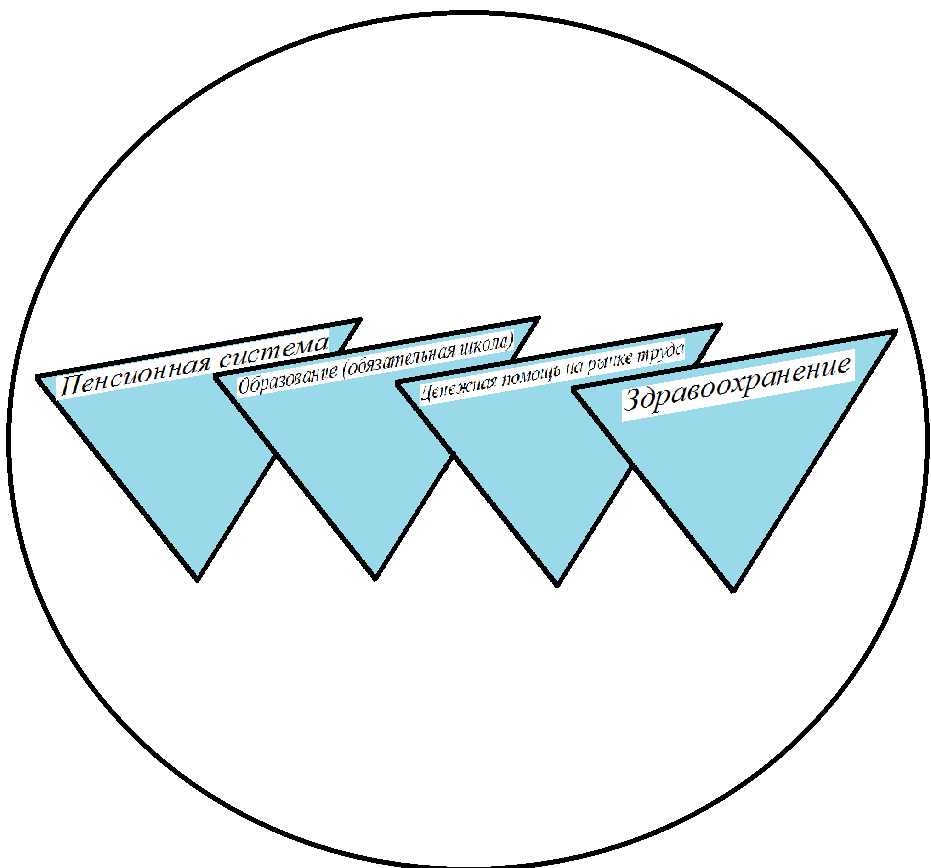 Рисунок 3 – Социальная политика в Швеции как, совокупность воздействий на определенные сферы общества (составлен автором на основе [12])Лучшим способом понять социальную политику такой страны как Швеция – будет рассмотреть каждую общественную сферу в этом гсоударстве по отдельности.Пенсионная система. Швеция имеет относительно высокий процент пенсионеров по сравнению с другими северными странами; 18,1% населения составляют пенсионеры по старости, в то время как в Дании, Финляндии, Исландии и Норвегии эти показатели составляют 13,9%, 15,3%, 9,8% и 14,5% соответственно. В то же время шведские пенсионные пособия сравнительно щедры; в среднем пенсия по старости заменяет около 65% прежнего дохода, а коэффициент замещения превышает только Германию со ставкой 73%. Для сравнения, коэффициент замещения доходов для пенсий по старости составил 59% В Дании, 50% в Нидерландах и 47% в Соединенном Королевстве, представлено на рисунке 4.Рисунок 4 – Пенсионеры по старости, процент от населения страны (составлен автором на основе [13])В целях борьбы с растущими расходами на пенсионную систему по старости в июне 1994 года парламент утвердил план пенсионной реформы, который введение в систему взносы для работников, причем работник и работодатель платят по 50% взносов каждый. Шведскую пенсионную систему можно охарактеризовать как трехуровневую. Система социального страхования гарантирует базовую пенсию всем пенсионерам старше 65 лет независимо от их предыдущего заработка. Система социального страхования также включает в себя связанную с заработком дополнительную пенсию – систему СПС. Эти две системы гарантируют, как уже упоминалось, что в среднем пенсии заменяют около 65% прежнего дохода. Исключение составляют низкооплачиваемые работники, получающие специальные надбавки, и высокооплачиваемые работники, коэффициент замещения которых ниже из-за предельного уровня доходов в системе СПС. Третий уровень пенсионного обеспечения, который менее известен, состоит из схем, организованных коллективными переговорами.Национальная базовая пенсия охватывает всех лиц, которые либо проживали в Швеции не менее трех лет, либо имели трехлетний стаж работы. Полная базовая пенсия выплачивается лицам, прожившим в Швеции в течение 40 лет; пенсия пропорционально уменьшается за каждый недостающий год. Пенсия не основана на предыдущем доходе и поэтому имеет эффект перераспределения. В 1996 году полная базовая пенсия составляла 34 057 шведских крон (4075 экю), в то время как для женатого человека базовая пенсия составляла 27 849 шведских крон (3 332 ЭКЮ).Национальная дополнительная пенсия (СПС) была введена в 1960 году и стала более важной из двух пенсионных планов.Размер СПС зависит от отработанных лет и полученного дохода. Для лица, проработавшего не менее 30 лет, пенсия составит 60% от среднего зачитываемого для пенсии дохода, рассчитанного как доход, полученный за 15 лет с наибольшим доходом. Максимальная годовая пенсия в 1996 году составляла 138 356 шведских крон (16 553 ЭКЮ). План СПС финансируется за счет взносов, выплачиваемых работодателями и самозанятыми лицами в размере 13% от заработанного дохода без какого-либо верхнего предела.Надбавка к пенсии выплачивается лицам, которые либо не получают никакого СПС, либо имеют право только на низкую пенсию. Эта пенсия, которая составляет 19 689 шведских крон в год (2 356 ЭКЮ), гарантирует, что каждый человек получает гарантированную минимальную пенсию, состоящую из базовой пенсии и пенсионной надбавки, в размере 53 746 шведских крон (6 431 экю) в год для одного человека с полным периодом заработка, получающего пенсию с 65-летнего возраста.Существует четыре основных схемы, организованных коллективными переговорами. Один из них предназначен для лиц, занятых в центральном правительстве, один – для работников местных органов власти (округов, муниципалитетов и приходов), один – для работников "синих воротничков" в частном секторе и один – для работников "белых воротничков" в частном секторе.Цель этих схем состоит в том, чтобы увеличить коэффициент замещения дохода для большинства работников до 75% от конечной заработной платы. Заработки выше предельного уровня СПС покрываются, за исключением пенсионной системы для "синих воротничков".Образование (обязательная школа). В Швеции школьное образование является обязательным и всеобъемлющим в течение девяти лет, начиная с возраста 6 или 7 лет. Все учащиеся должны сдавать одни и те же предметы в первые годы обучения (1 – 6) в школе, причем английский язык является обязательным языком с 3-го или 4-го курса. В течение последних школьных лет (7 – 9) учащиеся проходят несколько факультативных курсов; одним из вариантов должен быть второй иностранный язык (французский, немецкий, испанский или домашние языки в случае детей, имеющих по крайней мере одного не шведского родителя). Большинство (50%) – выбирают немецкий язык, а 17% – французский. В течение первых семи лет обучения в школе никаких оценок не ставится [13].98% учащихся посещают государственные школы, находящиеся в ведении муниципалитетов, хотя можно выбрать и частное образование. С 1993/94 учебного года появилась также возможность выбрать государственную школу за пределами родного муниципалитета. Количество учеников в каждом классе не регламентируется; в 1992/93 году средний показатель составлял 22 человека.Учебный год охватывает 40 недель, при этом минимум 178 и максимум 190 учебных дней. Винклерфельт указывает, что это более короткий учебный год, чем в таких странах, как Нидерланды, С 200 учебными днями, и Япония, с 243 днями, и в то же время шведские ученики тратят меньше всего времени на домашние задания. Шведские школьники имеют относительно высокий балл.Денежная помощь на рынке труда. Отдельная система компенсации распространяется на работников, которые не застрахованы фондом страхования по безработице. Эта система, известная как денежная помощь на рынке труда, находится в ведении государственных органов, и выплачиваемые пособия не связаны с предыдущим доходом. Эта помощь выплачивается лицам, которые имеют доходную работу не менее 75 часов в месяц в течение не менее 5 месяцев по ставке 230 шведских крон (28 экю) в день.Если человек не имеет права ни на пособие по безработице, ни на денежную помощь на рынке труда, он может вместо этого иметь право на получение социальной помощи от местных органов власти, которые перечислены ниже [12].Здравоохранение. В соответствии с Законом о здравоохранении и медицинском обслуживании 1982 года людям должны быть предложены медицинские услуги хорошего качества, которые должны предоставляться на равной основе для всех и быть легкодоступными. Услуги общественного здравоохранения предоставляются бесплатно или за отдельную плату всем лицам, проживающим в Швеции, независимо от гражданства, а в экстренных случаях – всем пациентам, прибывающим из стран ЕС или ЕЭЗ.Ответственность за предоставление медицинских услуг лежит в первую очередь на советах графств, которые управляют почти всеми службами и которые также взимают налоги для сбора необходимых финансовых ресурсов. Только забота о пожилых людях и инвалидах в их домах является обязанностью 288 местных органов власти. Общая стоимость шведских медицинских услуг, включая фармацевтическую и стоматологическую помощь, в 1993 году составила 110 млрд. шведских крон, или 7,6% от ВНП. С тех пор этот процент уменьшился и, как ожидается, будет уменьшаться еще больше. В секторе здравоохранения занято около 300 000 человек, или около 10% всех работников в Швеции.Сектор первичной медико-санитарной помощи занимается общим состоянием здоровья населения и лечением заболеваний и травм, которые не требуют стационарного лечения. Этот сектор организован в местных медицинских центрах, где работают различные категории специалистов, такие как врачи, медсестры, акушерки и физиотерапевты. В 1993 году в системе первичной медико-санитарной помощи была введена концепция семейных врачей (врачей общей практики), так что теперь каждый может выбрать врача в качестве своего собственного семейного врача. Первичная медико-санитарная помощь оказывается также частными врачами и физиотерапевтами, участковыми медсестрами, детскими поликлиниками (прививки, медицинские осмотры и обычные консультации) и родильными домами.Консультации на уровне первичной медико-санитарной помощи обычно проводятся за отдельную плату, размер которой варьируется в зависимости от окружного Совета. Плата за консультацию семейного врача варьируется от 60 до 140 шведских крон за посещение, в то время как консультация со специалистом в больнице или с врачом частной практики может стоить от 100 до 260 шведских крон. Стоматологическая помощь всем детям и молодым людям в возрасте до 19 лет предоставляется бесплатно. Для взрослых государственное стоматологическое страхование покрывает расходы на стоматологическую помощь, превышающие 700 шведских крон в течение одного года.Ответственность за больницу также лежит на советах графств. В Швеции относительно мало крупных больниц: 80 центральных и окружных окружных больниц и 10 региональных больниц с большим количеством специалистов и специализированных учреждений. Несколько лет назад пациентам было предоставлено право выбирать, к кому обратиться в случае болезни, будь то медицинский центр, семейный врач или даже больница. Пациент может обратиться в больницу без какого-либо направления из служб первичной медико-санитарной помощи. Находясь в больнице, пациент должен платить 80 шведских крон в день, дети до 16 лет ничего не платят. Однако существует верхний предел оплаты медицинской помощи и фармацевтических препаратов в размере 2200 шведских крон в течение любого двенадцатимесячного периода, начинающегося с первого визита к врачу, после достижения которого пациент имеет право на бесплатный уход в течение оставшейся части этого периода [14].Безусловно, в Швеции реализованы некоторые социалистические подходы из одной очень известной социальной-экономической модели. Здесь, безработица не рассматривается как серьёзная проблема в этих  странах, поскольку государственный бюджет обеспечивал возможность получения хорошего социального пособия. Благодаря хорошей социальной системе человеку выгодно просто учиться дальше. Поэтому там есть так называемый феномен «вечно учащейся молодёжи», которая уже давно не молодая.В то же время правительство ищет пути для передачи определённой доли социальных обязательств на плечи частных предприятий, так как предприятия могут зарабатывать хорошие деньги и поэтому должны обеспечивать достойный «социальный пакет» для своих работников. Примерами могут служить компании Statoi и Norsk Hydro, которые прошли через процессы приватизации.Таким образом, руководство этого государства старается идти вперед, наращивая темпы экономического роста, но в то же время не забывать о своих гражданах. Ведь именно от них зависит облик Швеции будущего.2.2 Основные направления социальной политики РоссииРуководство Российской Федерации, которое существует с 1991 года, неоднократно заявляло о приоритете социальной политике в нашей стране. Различные Администрации при Президенте, Правительства высказывались о важности различной поддержки этого направления.В первой половине 1990-х годов началась модернизация системы социальной политики в постсоветской России, и этот этап можно охарактеризовать как попытки социальной политики справиться с социальными последствиями экономических преобразований и реформ: пенсионное и социальное обеспечение граждан было переведено на рельсы принципа страхового финансирования; государственные, региональные и местные бюджеты стали самостоятельны и финансово независимы друг от друга при решении вопросов социальной политики [15]. Новой реалией того времени стало появление безработицы как социальной проблемы, которую необходимо было решить с помощью государственного регулирования (принятие ФЗ «О занятости населения в РФ» в 1991 году) [16].Сейчас российская экономика переживает глубокую трансформацию. В ближайшие годы наша страна будет радикально модернизировать свою экономическую систему, чтобы соответствовать тем изменениям и вызовам в мировом социально-экономическом порядке, которые происходят прямо на наших глазах. Глобальный кризис, продолжающийся с 2008 года, формирует новую повестку дня для всех ведущих государств, как развитых, так и развивающихся. Определенные цели, которые рассматриваются в рамках этой повестки дня, являются специфическими для каждой страны. Однако общим элементом является острота рассматриваемых вопросов, которые требуют переосмысления всего нашего прошлого опыта и поиска решений, зачастую беспрецедентных.Россия – не исключение. Ей необходимо реализовать такую модель развития, которая позволит занять видное место в современном мире. Это не тривиальная проблема, хотя и не новая для России, которая в прошлом успешно находила ответы на глобальные вызовы. На этот раз нет никаких причин для того, чтобы ситуация сложилась иначе.В течение ряда лет мы испытывали повышенную турбулентность, которая затронула все сферы социально-экономической жизни: тенденции производства, внешнюю торговлю, общее благосостояние, занятость, финансовые и валютные рынки. Современное экономическое и технологическое развитие само по себе трудно предсказать. Однако с 2008 года мы наблюдаем качественно иной уровень волатильности, который серьезно затрудняет возможность прогнозирования даже ближайшего будущего.Экономическая нестабильность напрямую связана с политической нестабильностью. Глобальная ситуация принимает резкий оборот, что ведет к обострению политических конфликтов в отдельных развитых и развивающихся странах. На этом фоне набирают силу силы (партии), выступающие за отказ от рамок традиционной повестки дня. Политический и экономический ландшафт резко меняется.Все эти факторы также оказывают влияние на Россию. Они во многом определяют характер наших действий в экономической, политической и социальной сферах. По правде говоря, мы сталкиваемся с несколькими взаимосвязанными внешними и внутренними кризисами.Во-первых, это глобальный кризис, который все чаще называют Великой рецессией. Она началась в 2008 году и по своим масштабам сравнима с Великой депрессией 1930-х годов. Как и в тот период, сегодняшний кризис вызывает радикальные преобразования во многих экономических и политических институтах современного мирового порядка. Она уже обострила политические конфликты, изменила структуру рынков и привела к переосмыслению роли и тенденций глобализации, индустриализации и социального неравенства [17].Сегодняшний кризис привел к росту волатильности и неопределенности на мировых рынках, принципы функционирования которых сегодня существенно отличаются от принципов функционирования последних десятилетий. Сформировался глобальный финансовый рынок, который способен практически мгновенно перемещать огромные суммы денег по всему миру. Однако не было создано ни одной глобальной системы регулирования, адекватной этому типу рынка.Политическая предвзятость в экономической жизни, особенно на глобальном уровне, становится одной из важнейших черт нынешнего этапа развития (и нынешнего кризиса). Рынки все больше подчиняются политическим законам в ущерб экономическим законам. Политические факторы все активнее вмешиваются в экономическую политику, зачастую подменяя ее рыночной конкуренцией. Различные санкции являются лишь наиболее ярким проявлением этой тенденции. В то же время цены на нефть в большей степени зависят от политических договоренностей, чем от баланса спроса и предложения.Неравенство, накопившееся за последние несколько десятилетий, не вызывало особого беспокойства во времена динамичного и устойчивого роста. Теперь мы можем наблюдать, как он становится источником экономической и политической нестабильности. Неравенство считается существенным фактором, сдерживающим экономический рост в современном (и будущем, посткризисном) мире.Помимо геополитических и структурных факторов, на экономическое развитие России оказывают влияние внешние шоки, которые устойчиво сохраняются с 2014 года. К ним относятся санкции (в основном финансовые и технологические), а также изменение цен на нефть и другие товары и сырьевые товары, экспортируемые страной. Следует отметить, что снижение цен на нефть, показанное на рисунке 5 – не самая главная проблема России, как это уже не раз случалось в последние десятилетия. 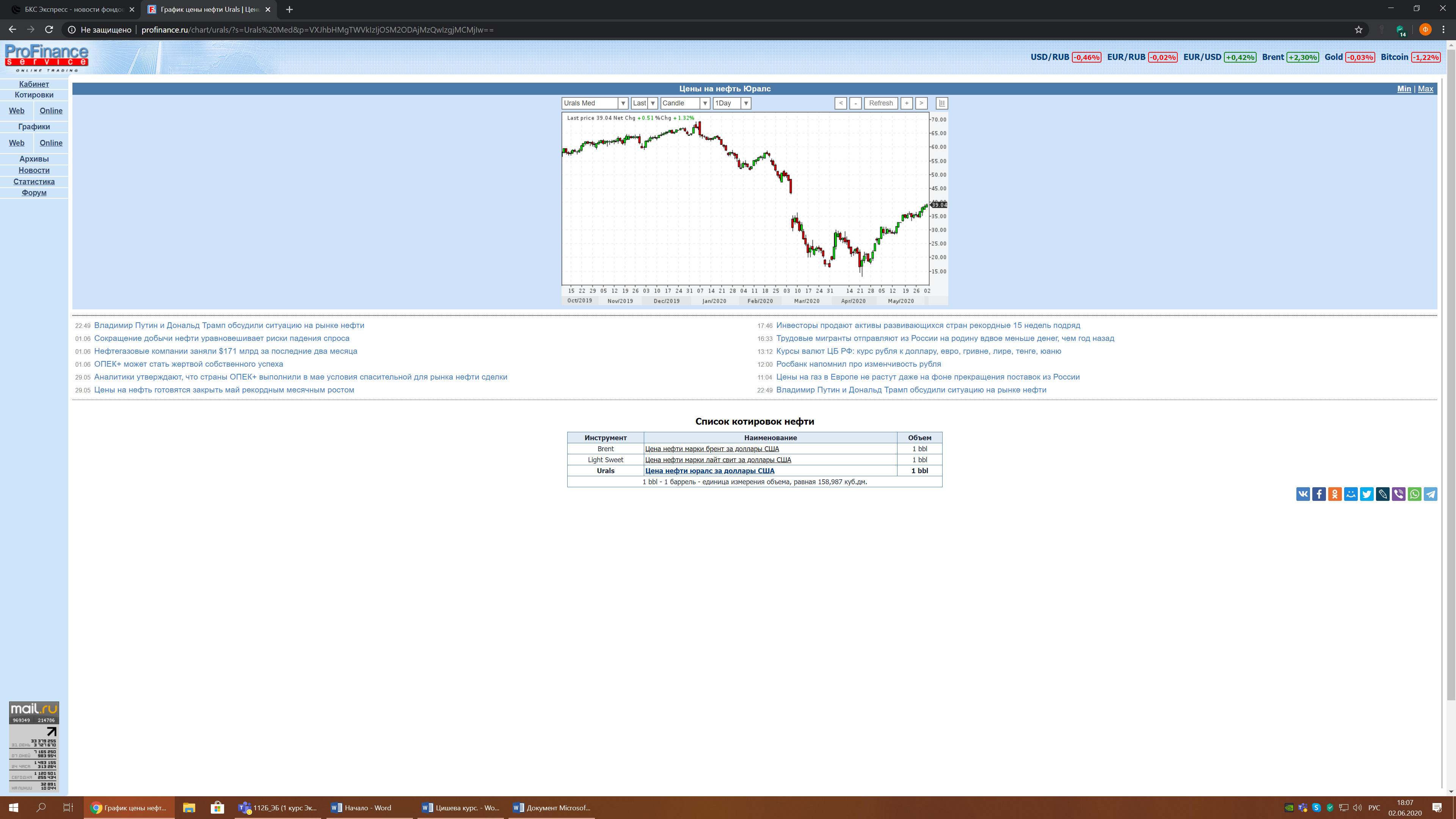 Рисунок 5 – Цена на российскую нефть качества Urals [22]Самая большая проблема, стоящая перед Россией, – это темпы спада. В 2015 году цены на нефть упали почти на 50% всего за полгода –беспрецедентное событие в экономической истории. Разговоры о том, что нефть достигла “новой плоской цены”, и утверждение, что “на этот раз все по-другому”, ни к чему не привели. Хотя наше правительство никогда не полагалось на благоприятные условия и не накапливало резервов, ни одна страна не может так быстро адаптироваться к столь резко падающим ценам на их основной экспорт, что приводит к серьезному шоку для нашей экономики.При решении этого вопроса санкции отрезали страну от значительной части международных кредитных ресурсов, а для нас были созданы искусственные препятствия в области современных технологий.Однако главным фактором, обусловившим низкие показатели, стали структурные проблемы в российской экономике, усугубленные двумя особыми обстоятельствами. Во-первых, это глобальный кризис, который породил новые, системные вызовы. Во-вторых, это исчерпание модели экономического роста 2000-х годов, которая была, по сути, восстановительной моделью, основанной на вовлечении в производство простаивающих мощностей и рабочих, а также на быстро растущем внешнем спросе на российские товары.Оценивая нынешнюю ситуацию и разрабатывая экономическую политику на среднесрочную перспективу, мы должны исходить из правильного понимания соотношения этих кризисов и факторов. Проблемы, стоящие перед российской экономикой, в первую очередь вызваны не внешними шоками (несмотря на их значимость), а скорее тормозными механизмами, присущими российской модели роста.Достаточно лишь взглянуть на динамику ВВП на Рисунке 6. Она подтверждает преобладание внутренних факторов над внешними. Эта тенденция наглядно демонстрирует, что замедление произошло при достижении докризисного уровня в 2008 году, а затем последовало падение и возвращение к той же точке в 2012 году. Мы видим, что рост существенно замедлился задолго до снижения цен на нефть и введения санкций в отношении России, что произошло двумя годами позже—в 2014 году [18].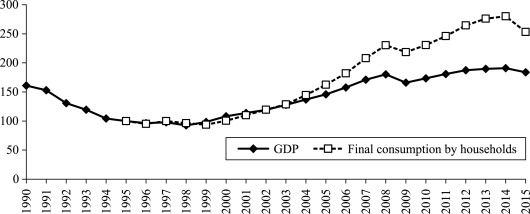 Рисунок 6 – Реальный ВВП и конечное потребление домашних хозяйств в России (1995 = 100%) [19]Сочетание внутренних и внешних проблем, с которыми столкнулась Россия в 2014 году, было бы катастрофическим для страны, если бы они произошли, например, в 1990-е годы. Это испытание кризисом показало, что экономические, политические и социальные институты, созданные за последние 15 лет, достаточно гибки, адаптивны и адекватно реагируют на различные потрясения. Своевременные антикризисные меры также сыграли свою полезную роль.В то время как долгосрочные цели устойчивого роста были в основном ясны и требовали систематической работы, ухудшение ситуации во второй половине 2014 года требовало немедленного, но осторожного реагирования. В конце 2014 года мы услышали предсказания катастрофы, когда известный политик заявил, что российская экономика будет “разорвана в клочья". Они предсказывали неконтролируемый бюджетный кризис, падение инфляционной спирали, длительное падение курса рубля, глубокое и затяжное падение производства, всплеск безработицы. В общем, катастрофический сценарий, который мог бы материализоваться, если бы мы допустили ошибку, нервно реагируя на те трудности, с которыми столкнулись, популистским образом (фиксируя валютный курс, увеличивая государственные расходы, вводя ценовое регулирование и т. д.).Вместо реализации внешне популярных, но безответственных предложений мы занялись планомерной работой как по противодействию шокам, так и по подготовке условий для полной модернизации нашей экономической системы. Именно поэтому мы упорно шли вперед, несмотря на те невзгоды и внешнее давление, которые явно были направлены на дестабилизацию России.Результаты оказались лучше, чем предсказывали большинство прогнозов, и не только потому, что улучшилась внешняя среда. На самом деле сейчас ситуация в мире еще более сложная, и цены на нефть упали значительно ниже прогнозируемых уровней. Мы выстояли, потому что нам удалось выстроить эффективную систему антикризисных мер, которая позволила нам предотвратить неконтролируемое развитие событий.Мы сохранили основу для макроэкономической стабильности. Бюджет, хотя и не без потерь, справляется с серьезными вызовами, создаваемыми внешнеэкономическими условиями. Россия остается страной с одним из самых низких государственных долгов в мире. Дефицит бюджета в 2015 году находился на приемлемом уровне 2,4% ВВП, что в 2,5 раза ниже, чем во время кризиса 2009 года. Рисунок 7 отражает выше приведенные цифры, показывает последствия обоих экономических шоков для страны. Рисунок 7 – Состояние федерального бюджета РФ на 2009 г. и 2015 г. (составлен автором на основе [20])Мы также изменили состав доходов бюджета. Доля не нефтегазовых доходов приближается к 60%. Это совершенно новая экономическая модель, которая доказала свою способность оставаться стабильной без непредвиденной нефтяной ренты.Своевременное решение о третировании инфляции позволило нам сохранить наши золотовалютные резервы и обеспечить стабильность нашей денежной системы. Инфляция неуклонно снижается и в 2016 году не превысит 6%. Кроме того, цель в 4%, которая еще не так давно казалась многим недостижимой, приобретает заметные очертания.Несмотря на колебания валютного курса и в отличие от всех предыдущих кризисов, бегства банковских депозитов или конверсии в иностранную валюту не произошло: российский рубль по-прежнему доминирует над розничными депозитами. Компании, а также домашние хозяйства постоянно увеличивают свои банковские депозиты. В течение 2015 года депозиты физических лиц выросли на 25% (17% без переоценки валютных резервов), а депозиты юридических лиц на 20% (11% без переоценки). По состоянию на 1 сентября 2016 года объем банковских депозитов населения превысил 23 трлн рублей [19]. Банковская система пережила сложный процесс очищения, закрывая неэффективные банки. В 2016 году Банк России прекратил деятельность 68 кредитных организаций (по состоянию на сентябрь) после 93 закрытий в 2015 году. Всего было отозвано 279 банковских лицензий, что составляет примерно 3% от общего объема активов нашей банковской системы. Однако, несмотря на то, что многие банки были закрыты, российская экономика не стала жертвой банковской паники. Наша банковская система достаточно стабильна.Основные направления экономической политики на предстоящий период: приоритетыЭкономическая политика правительства подробно изложена в “Основных направлениях деятельности правительства”, а также в антикризисных планах на предыдущие два года. Хочу остановиться на пяти приоритетах, без которых невозможно никакое дальнейшее развитие. Более того, реализация приоритета правительства по развитию нашего народа и повышению его благосостояния будет столь же невозможна. Эти приоритеты включают: оптимизацию бюджетной политики, оптимизацию структурной политики (включая импортозамещение и поддержку не сырьевого экспорта), улучшение инвестиционного климата и бизнес-среды, повышение качества самого государства, развитие социальной сферы.2.3 Перспективы совершенствования социальной политики государстваНесмотря на умеренное развитие социально-экономических сфер, в период с 2016 года по 2019 год, Российская Федерация фигурировала в различных санкционных материалах, где государство выступало в виде злостного нарушителя международных пактов, договоров [21]. Это, также вспышка SARS-CoV-2 в Китае нависли над российской экономикой, несмотря на значительную степень изолированности производственных цепочек поставок.Также появляется ещё одна проблема для России, которая исходит из резкого падения цен на нефть [22]. Колеблющаяся экономика идет вразрез с политическим имиджем России внутри страны и за рубежом, как о глобальной державе в добром здравии. Что не происходило, даже в марте 2014 года.Нефтяные доходы устремились в так называемый Фонд национального благосостояния, вместо финансирования новых гигантских государственных программ. Государство всячески старается создать «дополнительную подкладку» в кремлевской бюджетной подушке против возможных более опасных ситуаций в будущем [23].Эта политика, по-видимому, отражает глубоко укоренившееся российское убеждение: какими бы плохими ни были сегодняшние дела, они всегда могут стать еще хуже. Следует отметить, что налоговые платежи накапливались в качестве страховки от будущих потрясений, таких как ужесточение санкций или даже снижение цен на нефть [24]. Именно таких, которые происходят сегодня во всем мире.Безусловно, глупо говорить, что в ближайшие месяцы или в течении следующего года Россия вернется к темпам производства и росту ВВП [25]. На рисунке 8 показано, что национальные или мировые события, имеющие экономико-социальную составляющую – всегда сильно отражаются на нашем государстве.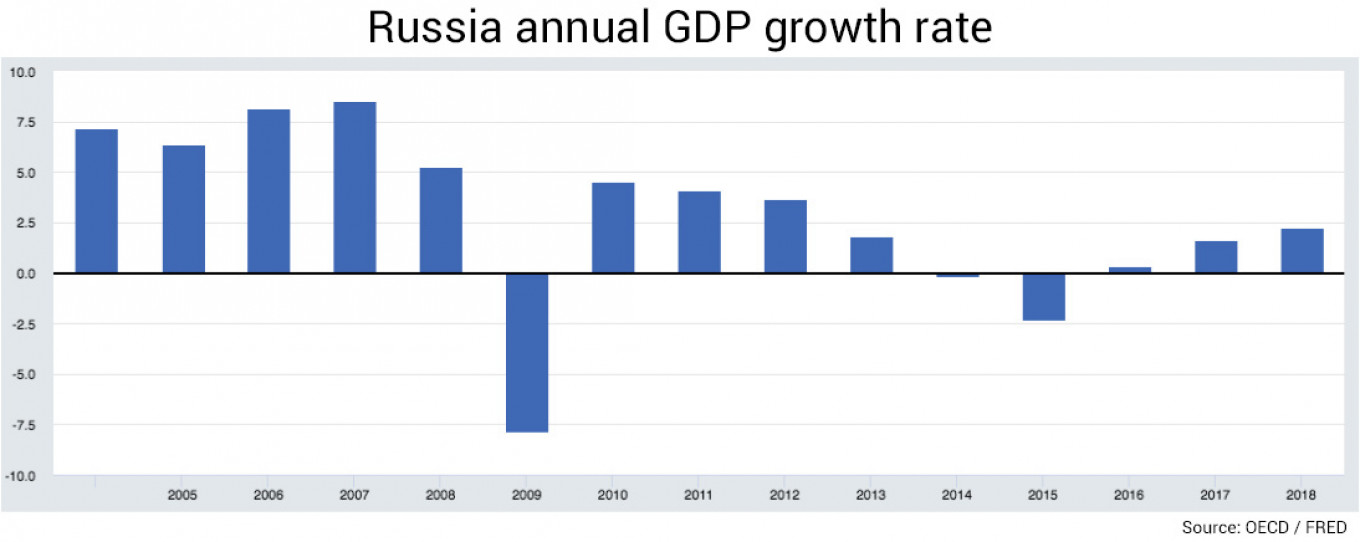 Рисунок 8 – Ежегодный прирост ВВП Российской Федерации с 2004 г. по 2018 г. [25]Хочется выделить, единственное что появляется – это восприятие ситуации прошлого иначе. Именно в этих областях, скорее будут происходит скорейшие преобразования. Если неволею государства, то в умах людей, лицезревших эти события также, как и власть.К примеру, можно будет лицезреть усиление гражданского общества по стране. Гражданское общество будет способствовать решению таких проблем, как: ликвидация коррупции и других негативных проявлений в институтах государственной власти,повышение ответственности госаппарата и институтов государства перед обществом,повышения уровня жизни населения страны,эффективная борьба с терроризмом и негативными последствиями глобализации для России [26].В далекой перспективе мы увидим различные пересмотры финансирования, касаемо социальной политики: выделение больше денежных средств на социальные сферы. Примерами будут в этом выступать все те же страны «развитой Европы», где гораздо больше из бюджета денежных средств для населения [27].Трансформирование государственной системы в общественно-дружелюбную систему взаимодействий государства, бизнеса, граждан, на мой взгляд, будет выступать в будущем в качестве залога успешного государства. Государство будет полагаться на одобрение со стороны общества, для понимания ситуации в стране. В противном случае, гражданское общество возьмёт инициативу в руки. ЗАКЛЮЧЕНИЕИтак, на основании изученных материалов можно сделать выводы, что социальное партнерство было и остаётся важным аспектом, без которого не может функционировать общество. Проведение политики в отношении общества, социальной политики, благоприятно сказывается как на гражданах, так и государстве.Социальная политика помогает нам понять социальные проблемы в нашем обществе или мире и их причины, которые влияют на каждого человека, а также то, как правительство проводит или проводит политику по решению этих социальных проблем. Эти социальные проблемы могут включать проблемы с образованием, жильем, бедностью, преступностью, окружающей средой, безработицей, гражданством и миграцией.С другой стороны, социальная работа предполагает непосредственную работу с людьми, направленную на осуществление социальных изменений, способствующих повышению уровня их жизни (от маленького ребенка до взрослого или пожилого человека). Ключевой целью социальной работы является поддержка и защита людей, которые считаются уязвимыми в обществе. Они могут оказывать поддержку людям с такими проблемами, как проблемы с наркотиками и алкоголем, психические расстройства, семейные и конфликтные проблемы или дети, находящиеся на попечении.Таким образом, социальная политика имеет дело с социальными проблемами в обществе, а социальная работа с социальными проблемами, которые люди испытывают в обществе. Оба они работают рука об руку, чтобы вызвать социальные изменения, но в разных контекстах и условиях. Социальная политика не должна восприниматься легкомысленно или как нечто само собой разумеющееся, потому что именно через изучение и понимание социальной политики мы понимаем мир и общество, в котором живем. От столь незначительных последствий утилизации мусора до крайней нищеты во всем мире.Социальная политика помогает вам стать более вовлеченными в общество и найти практические средства, с помощью влияния правительства, для решения этих социальных проблем, чтобы общество и мир стали лучше. Устраняя социальные проблемы в обществе, мы также устраняем шансы на то, что мы как индивидуумы будем испытывать эти социальные проблемы, большие или малые.СПИСОК ИСПОЛЬЗОВАННЫХ ИСТОЧНИКОВКонстантинова Л.В. К понятию «социальная политика» в современной общественной теории / Управленческое консультирование. - 2005. - №2. – С.108-124.Государство всеобщего благосостояния Философ Татьяна Сидорина о концепции социального государства, кейнсианской теории экономики и завершении эры Welfare State [Электронный источник] / ПостНаука URL: https://postnauka.ru/faq/47168 (дата обращения: 2.05.2020).Балюшина Ю.Л. Социальная политика: понятие и сущность / Вестник Северного (Арктического) федерального университета. Серия: Гуманитарные и социальные науки. - 2009. - С. 56-59. Немашкалова К.Г. Стратегические приоритеты и экономические методы реализации государственной социальной политики / Государственное и муниципальное управление. Ученые записки. - 2012. - С. 228-233.Григорьева И.А. Социальная политика: основные понятия / Исследований социальной политики. - 2003. - С. 29-44.Шутаева Е.А. Социализация экономики как одна из ключевых составляющих мировой экономической трансформации/ Ученые записки крымского федерального университета имени В. И. Вернадского. Экономика и управления- 2014. - №1. - С.186-194.Голубева Л.Ф. История развития системы социальной политики в обществе / Социально-экономические явления и процессы. - 2014. - №11. - С. 39-46.Дахин А.В., Воробьев С.А. Основы социального государства: учеб. пособие. – Нижний Новгород НИУ РАНХиГС, 2013. - 102 с.Власов М.А. модели социальной политики / Вестник Сыктывкарского университета. Серия гуманитарных наук. - 2013. - С. 3-19.Григорьева И.А. Сто лет трансформации социальной политики в России // Исследований социальной политики. - 2017. - №4. - С. 497-514.Романов П.В. Социальные изменения и социальная политика // Исследований социальной политики. - 2003. - С. 45-67.Social Policy Reforms in Sweden: New Perspectives on Rights and Obligations / SpringerLink URL: https://link.springer.com/chapter/10.1057/9780230363953_5 (дата обращения: 1.06.2020).Education and research [Электронный источник] / Government Оffices of Sweden URL: https://www.government.se/government-policy/education-and-research/ (дата обращения: 05.05.2020).Arbetssökande Mest använda tjänsterna [Электронный источник] / Forsakringskassan URL: https://www.forsakringskassan.se/ (дата обращения: 08.05.2020).Постановление Правительства РФ от 28.04.1995 N 439 "О Программе Правительства Российской Федерации "Реформы и развитие российской экономики в 1995 - 1997 годах" [Электронный источник] / КонсультантПлюс URL: http://www.consultant.ru/document/cons_doc_LAW_8539/136d73919feed4116b2229e3c720be99bb67ce92/ (дата обращения: 22.05.2020).Распоряжение Правительства РФ от 10.07.2001 N 910-р (ред. от 06.06.2002) "О программе социально-экономического развития Российской Федерации на среднесрочную перспективу (2002 - 2004 годы)" [Электронный источник] / КонсультантПлюс URL: http://www.consultant.ru/document/cons_doc_LAW_32708/9bee4533a169434e87c495a72ded4c8935866a59/ (дата обращения: 22.05.2020).Тезадова Д.А. Социальная политика в современных государствах: основные содержание, направления и модели / Южно-российский журнал социальных наук. - 2015. - С. 90-106.Russian Economic & Social Policies Under Vladimir Putin [Электронный источник] / Study.com URL: https://study.com/academy/lesson/russian-economic-social-policies-under-vladimir-putin.html (дата обращения: 31.05.2020).Social Policy in Russia [Электронный источник] / Сoursera URL: https://www.coursera.org/lecture/political-governance-russia/social-policy-in-russia-w9htr (дата обращения: 1.06.2020).Федеральный бюджет Краткая информация об исполнении федерального бюджета [Электронный источник] / Минфин России URL: https://www.minfin.ru/ru/statistics/fedbud/execute/?id_65=80041-yezhegodnaya_informatsiya_ob_ispolnenii_federalnogo_byudzhetadannye_s_1_yanvarya_2006_g. (дата обращения: 01.06.2020).Ukraine and Russia Sanctions [Электронный источник] / U.S DEPARTMENT of STATE URL: https://www.state.gov/ukraine-and-russia-sanctions/ (дата обращения: 20.05.2020).Цены на нефть Юралс [Электронный источник] / ProFinance.Ru - Все о рынке Forex URL: http://www.profinance.ru/chart/urals/ (дата обращения: 20.05.2020).Pessimistic Outlook in Russia Slows Investment, and the Economy [Электронный источник] / nytimes URL: https://www.nytimes.com/2020/02/18/business/russia-economic-growth.html (дата обращения: 25.05.2020).Russia in 2020: Will the Economy Grow Faster? The fundamentals are in place. But what will it take for the Russian economy to finally pick-up speed? [Электронный источник] / themoscowtimes URL: https://www.themoscowtimes.com/2019/12/25/russia-in-2020-economy-grow-faster-a68624 (дата обращения: 25.05.2020).Russia GDP1988-2019 Data [Электронный источник] / TRADING ECONOMICS URL: https://tradingeconomics.com/russia/gdp (дата обращения: 20.05.2020).Рудакова О.В., Филонов Г.А. Гражданское общество как ведущий фактор социального-экономического развития / Территория науки. - 2013. - С. 188-194.Повышение благосостония, сокращение неравенства и социальная защита [Электронный источник] / Компания Навального 2018 URL: https://2018.navalny.com/platform/3/ (дата обращения: 20.05.2020).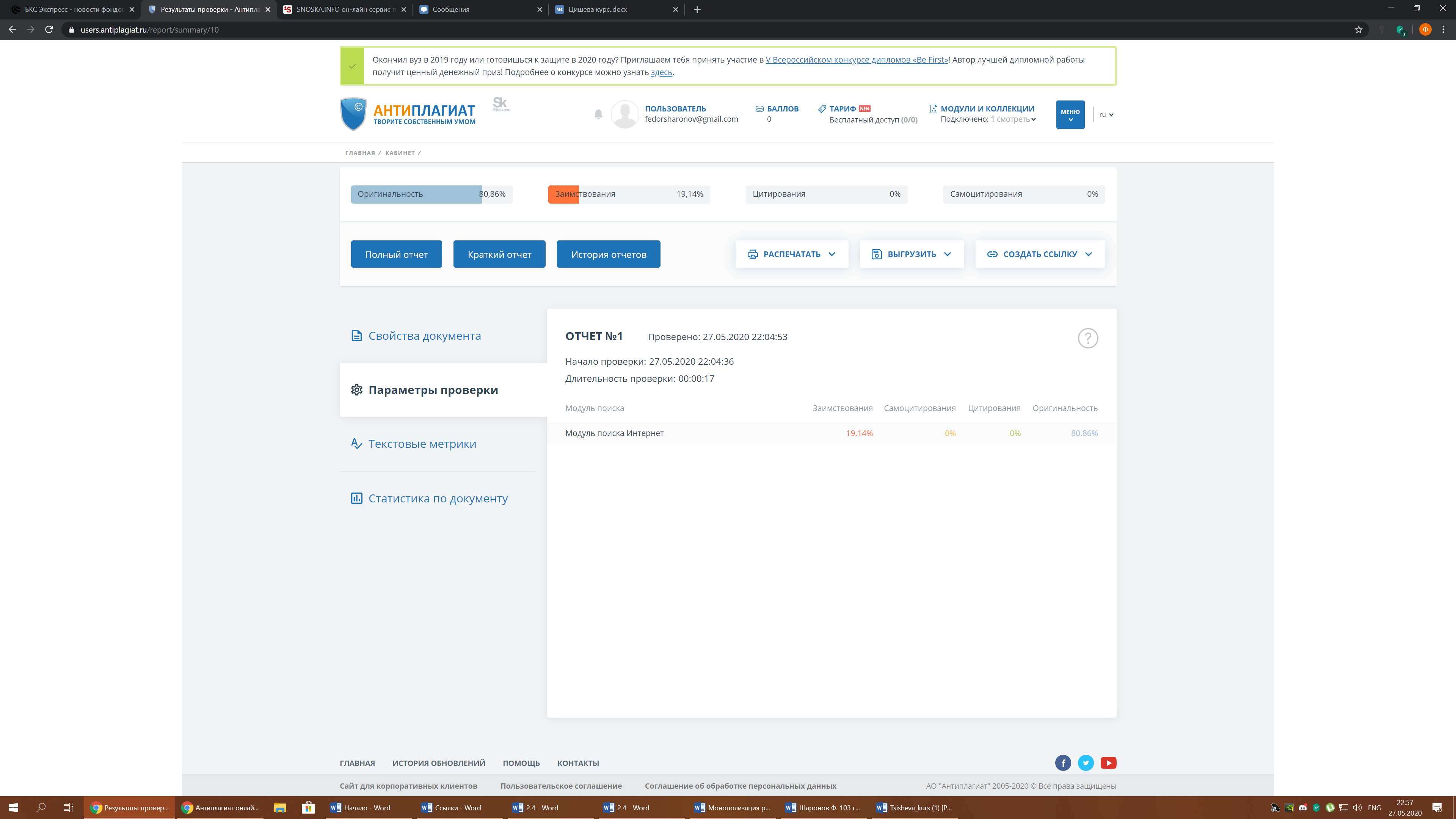 